Ohio Swimming, Inc. – 	MEET PASS DOWN SHEET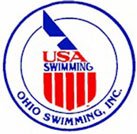 MEET NAME_____________________________________ DATES  ____________________Session Referee – Describe Unusual Events, Decisions, Etc.:__________________________________________________________________________________________________________________________________________________________________________________________________________________________________________________________________________________________________________________________________________________________________________________________________________________________________________________________________________________________________________________________________________________________________________________________________________________________________________________________________________________________________________________________________________________________________________________________________________________________________________________________________________________________________________________________________________________________________________________________________________________________________________________________________________________________________________________________________________________________________________________________________________________Session Referees: Your signature indicates, “I have read the Meet Pass Down Sheet and continued the procedures used so far or have made the changes indicated.”	Referee’s Name 		   Session	         Referee’s Name		       Session______________________________ ________ _____________________________ ______________________________________ ________ _____________________________ ______________________________________ ________ _____________________________ ______________________________________ ________ _____________________________ ________If a Prelim/Finals Meet, Finals No-Show:  Unexcused absenceSwimmer 			     Age	    Sex	   Club    Event Missed     Next Event	Coach									     May not swim  Informed_________________________ _____ _____ _______ ___________      __________	_______________________________ _____ _____ _______ ___________      __________	_______________________________ _____ _____ _______ ___________      __________	_______________________________ _____ _____ _______ ___________      __________	______